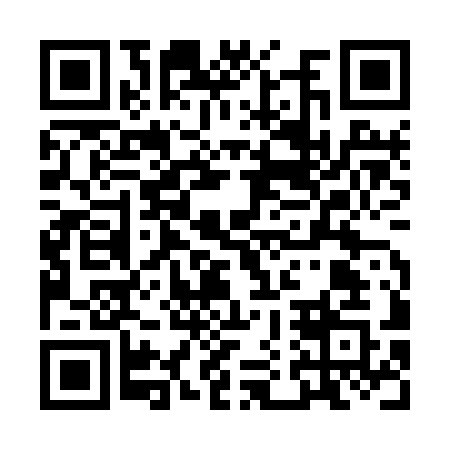 Prayer times for Hermagor–Pressegger See, AustriaWed 1 May 2024 - Fri 31 May 2024High Latitude Method: Angle Based RulePrayer Calculation Method: Muslim World LeagueAsar Calculation Method: ShafiPrayer times provided by https://www.salahtimes.comDateDayFajrSunriseDhuhrAsrMaghribIsha1Wed3:485:511:045:028:1710:122Thu3:455:501:035:028:1810:143Fri3:435:481:035:038:1910:164Sat3:415:471:035:038:2010:185Sun3:385:451:035:048:2210:206Mon3:365:441:035:048:2310:237Tue3:335:421:035:048:2410:258Wed3:315:411:035:058:2610:279Thu3:295:401:035:058:2710:2910Fri3:265:381:035:068:2810:3111Sat3:245:371:035:068:2910:3312Sun3:225:361:035:078:3110:3513Mon3:195:341:035:078:3210:3814Tue3:175:331:035:088:3310:4015Wed3:155:321:035:088:3410:4216Thu3:125:311:035:098:3610:4417Fri3:105:301:035:098:3710:4618Sat3:085:291:035:098:3810:4819Sun3:065:271:035:108:3910:5120Mon3:035:261:035:108:4010:5321Tue3:015:251:035:118:4110:5522Wed2:595:241:035:118:4310:5723Thu2:575:241:035:118:4410:5924Fri2:555:231:035:128:4511:0125Sat2:535:221:045:128:4611:0326Sun2:515:211:045:138:4711:0527Mon2:495:201:045:138:4811:0728Tue2:475:191:045:148:4911:0929Wed2:465:191:045:148:5011:1130Thu2:465:181:045:148:5111:1331Fri2:465:171:045:158:5211:15